ПОСТАНОВЛЕНИЕ                                                                                                                   КАРАР «21» мая  2014 г.                                                                                                                             №66     Об утверждении Административного регламента по осуществлению муниципального жилищного контроля в муниципальном образовании «город Агрыз» Агрызского муниципального района Республики ТатарстанВ соответствии с Жилищным Кодексом Российской Федерации, Федеральным законом от 06.10.2003 № 131-ФЗ «Об общих принципах организации местного самоуправления в Российской Федерации», Федеральным законом от 26.12.2008 № 294-ФЗ «О защите прав юридических лиц и индивидуальных предпринимателей при осуществлении государственного контроля (надзора) и муниципального контроля», Исполнительный комитет муниципального образования «город Агрыз» Агрызского муниципального района Республики Татарстан ПОСТАНОВЛЯЕТ:1.  Утвердить административный регламент по осуществлению муниципального жилищного    контроля в муниципальном образовании «город Агрыз» согласно приложению.2. Разместить настоящее постановление на официальном сайте Агрызского муниципального района Республики Татарстан agryz.tatarstan.ru.3. Контроль за исполнением настоящего постановления возложить на заместителя руководителя исполнительного комитета муниципального образования «город Агрыз» Агрызского муниципального района Республики Татарстан  Р.Р.Валеева.Руководитель исполнительного комитетамуниципального образования «город Агрыз»Агрызского муниципального района Республики   Татарстан                                                                                                         Р.А.Вагапов                                                                                                                                                                                 Приложение к постановлению исполнительного комитетамуниципального образования «город Агрыз»Агрызского муниципального района Республики Татарстанот «21» мая 2014 года №66Административный регламент по осуществлению муниципального жилищного контроля в муниципальном образовании «город Агрыз» Агрызского муниципального района Республики ТатарстанГлава 1. Общие положения1. Настоящий регламент разработан в соответствии со ст. 20 Жилищного кодекса Российской Федерации,  Федеральным законом от 26.12.2008 № 294-ФЗ «О защите прав юридических лиц и индивидуальных предпринимателей при осуществлении государственного контроля (надзора) и муниципального контроля» (далее — Федеральный закон), определяет сроки и последовательность действий (административных процедур) при осуществлении полномочий по муниципальному контролю.      Органом местного самоуправления муниципального образования город Агрыз, уполномоченным на осуществление муниципального контроля, в сфере соблюдения юридическими лицами, индивидуальными предпринимателями и гражданами обязательных требований, установленных в отношении муниципального жилищного фонда федеральными законами и законами субъектов Российской Федерации в области жилищных отношений, а также муниципальными правовыми актами, является Исполнительный комитет муниципального образования «город Агрыз»  Агрызского  муниципального района.     Исполнение муниципальной функции, предусмотренной настоящим административным регламентом, осуществляется должностными лицами Исполнительного комитета муниципального образования «город Агрыз»  Агрызского муниципального района (орган муниципального контроля).2. Под мероприятием по контролю понимаются действия должностного лица или должностных лиц Исполнительного комитета муниципального образования «город Агрыз»  Агрызского муниципального района по рассмотрению документов юридического лица, индивидуального предпринимателя, по обследованию используемых указанными лицами при осуществлении деятельности территорий, зданий, строений, сооружений, помещений, оборудования, подобных объектов, а также по проведению экспертиз и расследований, направленных на установление причинно-следственной связи выявленного нарушения установленных в отношении муниципального жилищного фонда федеральными законами и законами субъектов Российской Федерации в области жилищных отношений, а также муниципальными правовыми актами, с фактами причинения вреда.3. Мероприятия по контролю осуществляются Исполнительным комитетом муниципального образования «город Агрыз»  Агрызского  муниципального района посредством проведения плановых и внеплановых проверок.4. Плановые и внеплановые проверки проводятся в форме документарной проверки и (или) выездной проверки в порядке, установленном соответственно главами 5 и 6 настоящего регламента. Глава 2. Порядок организации проверки1. Проверка проводится на основании постановления Исполнительного комитета муниципального образования «город Агрыз», изданного с учетом требований, установленных Приказом Минэкономразвития РФ от 30.04.2009 № 141 «О реализации положений Федерального закона «О защите прав юридических лиц и индивидуальных предпринимателей при осуществлении государственного контроля (надзора) и муниципального контроля» к типовой форме распоряжения или приказа руководителя, заместителя руководителя органа государственного контроля (надзора), органа муниципального контроля».2. В постановлении Исполнительного комитета муниципального образования «город Агрыз»  Агрызского  муниципального района указываются:1) фамилии, имена, отчества, должности должностного лица или должностных лиц, уполномоченных на проведение проверки, а также привлекаемых к проведению проверки экспертов, представителей экспертных организаций;2) наименование юридического лица или фамилия, имя, отчество индивидуального предпринимателя, проверка которых проводится;3) цели, задачи, предмет проверки и срок ее проведения;4) правовые основания проведения проверки, в том числе подлежащие проверке обязательные требования и требования, установленные в отношении муниципального жилищного фонда федеральными законами и законами Республики Татарстан в области жилищных отношений, а также муниципальными правовыми актами;5) сроки проведения и перечень мероприятий по контролю, необходимых для достижения целей и задач проведения проверки;6) перечень документов, представление которых юридическим лицом, индивидуальным предпринимателем необходимо для достижения целей и задач проведения проверки;7) даты начала и окончания проведения проверки.3. Заверенная печатью копия постановления Исполнительного комитета муниципального образования «город Агрыз» вручается под роспись должностными лицами Исполнительного комитета муниципального образования «город Агрыз», проводящими проверку, руководителю, иному должностному лицу или уполномоченному представителю юридического лица, индивидуальному предпринимателю, его уполномоченному представителю одновременно с предъявлением служебных удостоверений. По требованию подлежащих проверке лиц должностные лица Исполнительного комитета муниципального образования «город Агрыз» в целях подтверждения своих полномочий представляют заверенную печатью выдержку из Устава муниципального образования муниципального образования «город Агрыз», содержащую перечень полномочий Исполнительного комитета муниципального образования «город Агрыз»  Агрызского  муниципального района.По просьбе руководителя, иного должностного лица или уполномоченного представителя юридического лица, индивидуального предпринимателя, его уполномоченного представителя должностные лица Исполнительного комитета муниципального образования «город Агрыз»   представляют для ознакомления подлежащим проверке лицам административный регламент проведения мероприятий по контролю и порядок их проведения на объектах, используемых юридическим лицом, индивидуальным предпринимателем при осуществлении деятельности.4. При проведении проверки должностные лица Исполнительного комитета муниципального образования «город Агрыз» не вправе осуществлять действия, входящие в перечень ограничений, указанных в статье 15 Федерального закона от 26.12.2008 № 294-ФЗ «О защите прав юридических лиц и индивидуальных предпринимателей при осуществлении государственного контроля (надзора) и муниципального контроля»Глава 3. Организация и проведение плановой проверки1. Предметом плановой проверки является соблюдение юридическим лицом, индивидуальным предпринимателем в процессе осуществления деятельности обязательных требований и обязательных требований, установленных в отношении муниципального жилищного фонда федеральными законами и законами Республики Татарстан в области жилищных отношений, а также муниципальными правовыми актами, соответствие сведений, содержащихся в уведомлении о начале осуществления отдельных видов предпринимательской деятельности, обязательным требованиям.2. Плановые проверки проводятся один раз в три года, за исключением проверок в отношении юридических лиц, индивидуальных предпринимателей, перечень видов деятельности и периодичность плановых проверок которых устанавливаются Правительством Российской Федерации.3. Ежегодно, в срок до 15 октября года, предшествующего году плановой проверки, отделом Исполнительного комитета муниципального образования «город Агрыз» Агрызского муниципального района, в функции которого входит проведение проверок в рамках осуществления Исполнительным комитетом муниципального образования «город Агрыз» Агрызского муниципального района муниципального контроля, разрабатывается план проведения плановых проверок и представляется в электронном виде в отдел по учету и распределению жилья Исполнительного комитета Агрызского муниципального района для составления сводного плана плановых проверок Исполнительным комитетом муниципального образования «город Агрыз» Агрызского муниципального района.В срок до 1 ноября года, предшествующего году плановой проверки, проект сводного ежегодного плана проведения плановых проверок направляется  прокурору Агрызского района РТ.4. В ежегодных планах проведения плановых проверок указываются следующие сведения:1) наименования юридических лиц, фамилии, имена, отчества индивидуальных предпринимателей, деятельность которых подлежит плановым проверкам;2) цель и основание проведения каждой плановой проверки;3) дата и сроки проведения каждой плановой проверки;4) наименование структурного подразделения, осуществляющего конкретную плановую проверку. При проведении плановой проверки Исполнительным комитетом муниципального образования «город Агрыз» Агрызского муниципального района совместно с другими органами государственного (муниципального) контроля указываются наименования всех участвующих в такой проверке органов.5. При составлении ежегодного плана проведения плановых проверок учитываются основания для включения плановой проверки в ежегодный план проведения плановых проверок, предусмотренные в статье 9 Федерального закона от 26.12.2008 № 294-ФЗ «О защите прав юридических лиц и индивидуальных предпринимателей при осуществлении государственного контроля (надзора) и муниципального контроля».6. Ежегодный план проведения плановых проверок до 20 декабря года, предшествующего году плановой проверки, утверждается постановлением Исполнительного комитета муниципального образования «город Агрыз» Агрызского муниципального района и в течение пяти рабочих дней с момента утверждения размещается на официальном сайте.7. О проведении каждой плановой проверки принимается постановление Исполнительного комитета муниципального образования «город Агрыз» Агрызского муниципального района, в соответствии с требованиями п. 2 главы 2 настоящего регламента.Копия указанного постановления в течение трех рабочих дней до начала проведения плановой проверки вручается юридическому лицу, индивидуальному предпринимателю непосредственно, или направляется заказным почтовым отправлением с уведомлением о вручении.Глава 4. Организация и проведение внеплановой проверки1. Предметом внеплановой проверки является соблюдение юридическим лицом, индивидуальным предпринимателем в процессе осуществления деятельности обязательных требований, установленных в отношении муниципального жилищного фонда федеральными законами и законами субъектов Российской Федерации в области жилищных отношений, а также муниципальными правовыми актами, выполнение предписаний Исполнительного комитета муниципального образования «город Агрыз» Агрызского муниципального района, проведение мероприятий по предотвращению причинения вреда жизни, здоровью граждан, вреда животным, растениям, окружающей среде, по обеспечению безопасности государства, по предупреждению возникновения чрезвычайных ситуаций природного и техногенного характера, по ликвидации последствий причинения такого вреда.2. Основанием для проведения внеплановой проверки является:1) истечение срока исполнения юридическим лицом, индивидуальным предпринимателем ранее выданного предписания об устранении выявленного нарушения обязательных требований обязательных требований, установленных в отношении муниципального жилищного фонда федеральными законами и законами субъектов Российской Федерации в области жилищных отношений, а также муниципальными правовыми актами;2) поступление в Исполнительный комитет муниципального образования «город Агрыз» Агрызского  муниципального района обращений и заявлений граждан, юридических лиц, индивидуальных предпринимателей, информации от органов государственной власти, других органов местного самоуправления, из средств массовой информации о следующих фактах:возникновение угрозы причинения вреда жизни, здоровью граждан, вреда животным, растениям, окружающей среде, безопасности государства, а также угрозы чрезвычайных ситуаций природного и техногенного характера;причинение вреда жизни, здоровью граждан, вреда животным, растениям, окружающей среде, безопасности государства, а также возникновение чрезвычайных ситуаций природного и техногенного характера;нарушение прав потребителей (в случае обращения граждан, права которых нарушены).3. Обращения и заявления, не позволяющие установить лицо, обратившееся в Исполнительный комитет муниципального образования «город Агрыз» Агрызского муниципального района, а также обращения и заявления, не содержащие сведений о фактах, указанных в пункте 2 настоящей главы, не могут служить основанием для проведения внеплановой проверки.4. Внеплановая выездная проверка юридических лиц, индивидуальных предпринимателей, относящихся в соответствии с законодательством Российской Федерации к субъектам малого или среднего предпринимательства, может быть проведена по основаниям, указанным в абзацах 2 и 3 подпункта 2 пункта 2 настоящей главы, Исполнительным комитетом муниципального образования «город Агрыз» Агрызского муниципального района после согласования с прокуратурой Агрызского района РТ.5. В день подписания постановления Исполнительным комитетом муниципального образования «город Агрыз» Агрызского муниципального района о проведении внеплановой выездной проверки субъектов малого или среднего предпринимательства в целях согласования ее проведения Исполнительный комитет муниципального образования «город Агрыз» Агрызского муниципального района представляет либо направляет заказным почтовым отправлением с уведомлением о вручении  прокурору Агрызского района заявление о согласовании проведения внеплановой выездной проверки. К этому заявлению прилагаются копия постановления о проведении внеплановой выездной проверки и документы, которые содержат сведения, послужившие основанием ее проведения.6. Если основанием для проведения внеплановой выездной проверки является причинение вреда жизни, здоровью граждан, вреда животным, растениям, окружающей среде, безопасности государства, а также возникновение чрезвычайных ситуаций природного и техногенного характера, обнаружение нарушений обязательных требований, установленных в отношении муниципального жилищного фонда федеральными законами и законами субъектов Российской Федерации в области жилищных отношений, а также муниципальными правовыми актами, в момент совершения таких нарушений в связи с необходимостью принятия неотложных мер, Исполнительный комитет муниципального образования «город Агрыз» Агрызского муниципального района приступает к проведению внеплановой выездной проверки незамедлительно с извещением органов прокуратуры о проведении мероприятий по контролю посредством направления документов, предусмотренных частями 6 и 7 Федерального закона от 26.12.2008 № 294-ФЗ «О защите прав юридических лиц и индивидуальных предпринимателей при осуществлении государственного контроля (надзора) и муниципального контроля», прокурору Агрызского района в течение двадцати четырех часов.7. О проведении внеплановой выездной проверки, за исключением внеплановой выездной проверки, основания проведения которой указаны в подпункте 2 пункта 2 настоящей главы, юридическое лицо, индивидуальный предприниматель уведомляются Исполнительным комитетом муниципального образования «город Агрыз» Агрызского муниципального района не менее чем за двадцать четыре часа до начала ее проведения любым доступным способом.8. В случае если в результате деятельности юридического лица, индивидуального предпринимателя причинен или причиняется вред жизни, здоровью граждан, вред животным, растениям, окружающей среде, безопасности государства, а также возникли или могут возникнуть чрезвычайные ситуации природного и техногенного характера, предварительное уведомление юридических лиц, индивидуальных предпринимателей о начале проведения внеплановой выездной проверки не требуется.Глава 5. Документарная проверка1. Предметом документарной проверки являются сведения, содержащиеся в документах юридического лица, индивидуального предпринимателя, устанавливающих их организационно-правовую форму, права и обязанности, документы, используемые при осуществлении их деятельности и связанные с исполнением ими обязательных требований, установленных в отношении муниципального жилищного фонда федеральными законами и законами субъектов Российской Федерации в области жилищных отношений, а также муниципальными правовыми актами, исполнением предписаний органов муниципального контроля.2. Документарная проверка (как плановая, так и внеплановая) проводится по месту нахождения Исполнительного комитета муниципального образования «город Агрыз» Агрызского муниципального района.3. В процессе проведения документарной проверки должностными лицами Исполнительного комитета муниципального образования «город Агрыз»  Агрызского муниципального района в первую очередь рассматриваются документы юридического лица, индивидуального предпринимателя, имеющиеся в распоряжении Исполнительного комитета муниципального образования «город Агрыз» Агрызского муниципального района, в том числе уведомления о начале осуществления отдельных видов предпринимательской деятельности, представленные в порядке, установленном Федеральным законом, акты предыдущих проверок, материалы рассмотрения дел об административных правонарушениях и иные документы о результатах осуществленного в отношении этих юридического лица, индивидуального предпринимателя муниципального контроля.4. В случае, если достоверность сведений, содержащихся в документах, имеющихся в постановлении Исполнительного комитета муниципального образования «город Агрыз» Агрызского муниципального района, вызывает обоснованные сомнения либо эти сведения не позволяют оценить исполнение юридическим лицом, индивидуальным предпринимателем обязательных требований или требований, установленных муниципальными правовыми актами, Исполнительный комитет муниципального образования «город Агрыз» Агрызского муниципального района направляет в адрес юридического лица, адрес индивидуального предпринимателя мотивированный запрос с требованием представить иные необходимые для рассмотрения в ходе проведения документарной проверки документы в виде копий, заверенных печатью (при ее наличии) и соответственно подписью индивидуального предпринимателя, его уполномоченного представителя, руководителя, иного должностного лица юридического лица. К запросу прилагается заверенная печатью копия постановления Исполнительного комитета муниципального образования «город Агрыз» Агрызского муниципального района о проведении документарной проверки.5. В случае, если в ходе документарной проверки выявлены ошибки и (или) противоречия в представленных юридическим лицом, индивидуальным предпринимателем документах либо несоответствие сведений, содержащихся в этих документах, сведениям, содержащимся в имеющихся у Исполнительного комитета муниципального образования «город Агрыз» Агрызского муниципального района документах и (или) полученным в ходе осуществления муниципального контроля, информация об этом направляется юридическому лицу, индивидуальному предпринимателю с требованием представить в течение десяти рабочих дней необходимые пояснения в письменной форме.6. Должностное лицо Исполнительного комитета муниципального образования «город Агрыз» Агрызского муниципального района, которое проводит документарную проверку, рассматривает представленные руководителем или иным должностным лицом юридического лица, индивидуальным предпринимателем, его уполномоченным представителем пояснения и документы, подтверждающие достоверность ранее представленных документов. В случае, если после рассмотрения представленных пояснений и документов либо при отсутствии пояснений Исполнительный комитет муниципального образования «город Агрыз» Агрызского муниципального района установит признаки нарушения обязательных требований или требований, установленных муниципальными правовыми актами, должностные лица Исполнительного комитета муниципального образования «город Агрыз» Агрызского  муниципального района уведомляют Главу муниципального образования «город Агрыз» о необходимости проведения выездной проверки и на основании постановления Исполнительного комитета муниципального образования «город Агрыз» Агрызского муниципального района проводят выездную проверку.Глава 6. Выездная проверка1. Предметом выездной проверки являются содержащиеся в документах юридического лица, индивидуального предпринимателя сведения, а также соответствие их работников, состояние используемых указанными лицами при осуществлении деятельности территорий, зданий, строений, сооружений, помещений, оборудования, подобных объектов, транспортных средств, производимые и реализуемые юридическим лицом, индивидуальным предпринимателем товары (выполняемая работа, предоставляемые услуги) и принимаемые им меры по исполнению обязательных требований, установленных в отношении муниципального жилищного фонда федеральными законами и законами субъектов Российской Федерации в области жилищных отношений, а также муниципальными правовыми актами.2. Выездная проверка (как плановая, так и внеплановая) проводится по месту нахождения юридического лица, месту осуществления деятельности индивидуального предпринимателя и (или) по месту фактического осуществления их деятельности.3. Выездная проверка начинается с предъявления должностными лицами Исполнительного комитета муниципального образования «город Агрыз» Агрызского муниципального района служебного удостоверения, обязательного ознакомления руководителя или иного должностного лица юридического лица, индивидуального предпринимателя, его уполномоченного представителя с постановлением Исполнительного комитета муниципального образования «город Агрыз» Агрызского муниципального района о назначении выездной проверки и с полномочиями проводящих выездную проверку лиц, а также с целями, задачами, основаниями проведения выездной проверки, видами и объемом мероприятий по контролю, составом экспертов, представителями экспертных организаций, привлекаемых к выездной проверке, со сроками и с условиями ее проведения. Глава 7. Срок проведения проверки1. Срок проведения каждой из проверок определяется в постановлении Исполнительного комитета муниципального образования «город Агрыз» Агрызского муниципального района о проведении проверки в соответствии с требованиями, установленными к срокам проверок Федеральным законом от 26.12.2008 № 294-ФЗ «О защите прав юридических лиц и индивидуальных предпринимателей при осуществлении государственного контроля (надзора) и муниципального контроля», а именно:1.1. срок проведения каждой документарной и выездной проверки устанавливается до двадцати рабочих дней;1.2. в отношении одного субъекта малого предпринимательства общий срок проведения плановой выездной проверки устанавливается до пятидесяти часов для малого предприятия и до пятнадцати часов для микро предприятия в год.2. Срок проведения выездной плановой проверки может быть продлен постановлением Исполнительного комитета муниципального образования «город Агрыз» Агрызского муниципального района на срок до двадцати рабочих дней, в отношении малых предприятий, микро предприятий — до пятнадцати часов. Продление срока допускается в исключительных случаях, связанных с необходимостью проведения сложных и (или) длительных исследований, испытаний, специальных экспертиз и расследований на основании мотивированных предложений должностных лиц Исполнительного комитета муниципального образования «город Агрыз» Агрызского муниципального района, проводящих выездную плановую проверку. Глава 8. Порядок оформления результатов проверки1. По результатам проверки должностными лицами Исполнительного комитета муниципального образования «город Агрыз» Агрызского муниципального района, проводящими проверку, составляется акт по установленной уполномоченным Правительством Российской Федерации федеральным органом исполнительной власти форме, в двух экземплярах.2. В акте проверки указываются:1) дата, время и место составления акта проверки;2) наименование Исполнительного комитета муниципального образования «город Агрыз» Агрызского муниципального района (как органа, уполномоченного на проведение муниципального контроля);3) дата и номер постановления Исполнительного комитета муниципального образования «город Агрыз» Агрызского муниципального района о проведении проверки;4) фамилии, имена, отчества и должности должностного лица или должностных лиц, проводивших проверку;5) наименование проверяемого юридического лица или фамилия, имя и отчество индивидуального предпринимателя, а также фамилия, имя, отчество и должность руководителя, иного должностного лица или уполномоченного представителя юридического лица, уполномоченного представителя индивидуального предпринимателя, присутствовавших при проведении проверки;6) дата, время, продолжительность и место проведения проверки;7) сведения о результатах проверки, в том числе о выявленных нарушениях обязательных требований, установленных в отношении муниципального жилищного фонда федеральными законами и законами субъектов Российской Федерации в области жилищных отношений, а также муниципальными правовыми актами, об их характере и о лицах, допустивших указанные нарушения;8) сведения об ознакомлении или отказе в ознакомлении с актом проверки руководителя, иного должностного лица или уполномоченного представителя юридического лица, индивидуального предпринимателя, его уполномоченного представителя, присутствовавших при проведении проверки, о наличии их подписей или об отказе от совершения подписи, а также сведения о внесении в журнал учета проверок записи о проведенной проверке либо о невозможности внесения такой записи в связи с отсутствием у юридического лица, индивидуального предпринимателя указанного журнала;9) подписи должностного лица или должностных лиц, проводивших проверку.3. К акту проверки прилагаются протоколы отбора образцов продукции, проб обследования объектов окружающей среды и объектов производственной среды, протоколы или заключения проведенных исследований, испытаний и экспертиз, объяснения работников юридического лица, работников индивидуального предпринимателя, на которых возлагается ответственность за нарушение обязательных требований, установленных в отношении муниципального жилищного фонда федеральными законами и законами субъектов Российской Федерации в области жилищных отношений, а также муниципальными правовыми актами, предписания об устранении выявленных нарушений и иные связанные с результатами проверки документы или их копии.4. Акт проверки оформляется непосредственно после ее завершения в двух экземплярах, один из которых с копиями приложений вручается руководителю, иному должностному лицу или уполномоченному представителю юридического лица, индивидуальному предпринимателю, его уполномоченному представителю под расписку об ознакомлении либо об отказе в ознакомлении с актом проверки. В случае отсутствия руководителя, иного должностного лица или уполномоченного представителя юридического лица, индивидуального предпринимателя, его уполномоченного представителя, а также в случае отказа проверяемого лица дать расписку об ознакомлении либо об отказе в ознакомлении с актом проверки акт направляется заказным почтовым отправлением с уведомлением о вручении, которое приобщается к экземпляру акта проверки, хранящемуся в деле Исполнительного комитета муниципального образования «город Агрыз» Агрызского муниципального района.5. В случае, если для составления акта проверки необходимо получить заключения по результатам проведенных исследований, испытаний, специальных расследований, экспертиз, акт проверки составляется в срок, не превышающий трех рабочих дней после завершения мероприятий по контролю, и вручается руководителю, иному должностному лицу или уполномоченному представителю юридического лица, индивидуальному предпринимателю, его уполномоченному представителю под расписку либо направляется заказным почтовым отправлением с уведомлением о вручении, которое приобщается к экземпляру акта проверки, хранящемуся в деле Исполнительного комитета муниципального образования «город Агрыз» Агрызского муниципального района.6. В случае, если для проведения внеплановой выездной проверки требуется согласование ее проведения с органом прокуратуры, копия акта проверки направляется прокурору в течение пяти рабочих дней со дня составления акта проверки.7. В журнале учета проверок, который ведут юридические лица и индивидуальные предприниматели, должностными лицами Исполнительного комитета муниципального образования «город Агрыз» Агрызского муниципального района осуществляется запись о проведенной проверке, содержащая сведения об Исполнительном комитете муниципального образования «город Агрыз» Агрызского муниципального района (как органе муниципального контроля), о датах начала и окончания проведения проверки, времени ее проведения, правовых основаниях, целях, задачах и предмете проверки, выявленных нарушениях и выданных предписаниях, а также указываются фамилии, имена, отчества и должности должностного лица или должностных лиц, проводящих проверку, его или их подписи.Глава 9. Меры, принимаемые должностными лицами Исполнительного комитета муниципального образования «город Агрыз» Агрызского муниципального района в отношении фактов нарушений, выявленных при проведении проверки1. В случае выявления при проведении проверки нарушений юридическим лицом, индивидуальным предпринимателем обязательных требований, установленных в отношении муниципального жилищного фонда федеральными законами и законами субъектов Российской Федерации в области жилищных отношений, а также муниципальными правовыми актами, должностные лица Исполнительного комитета муниципального образования «город Агрыз» Агрызского муниципального района, проводившие проверку, в пределах полномочий, предусмотренных законодательством Российской Федерации:1) выдают предписание юридическому лицу, индивидуальному предпринимателю об устранении выявленных нарушений с указанием сроков их устранения;2) принимают меры по контролю за устранением выявленных нарушений, их предупреждению, предотвращению возможного причинения вреда жизни, здоровью граждан, вреда животным, растениям, окружающей среде, обеспечению безопасности государства, предупреждению возникновения чрезвычайных ситуаций природного и техногенного характера, а также меры по привлечению лиц, допустивших выявленные нарушения, к ответственности.2. В случае если при проведении проверки установлено, что деятельность юридического лица, его филиала, представительства, структурного подразделения, индивидуального предпринимателя, эксплуатация ими зданий, строений, сооружений, помещений, оборудования, подобных объектов, транспортных средств, производимые и реализуемые ими товары (выполняемые работы, предоставляемые услуги) представляют непосредственную угрозу причинения вреда жизни, здоровью граждан, вреда животным, растениям, окружающей среде, безопасности государства, возникновения чрезвычайных ситуаций природного и техногенного характера или такой вред причинен, Исполнительный  комитет муниципального образования «город Агрыз» Агрызского муниципального района незамедлительно принимает меры по недопущению причинения вреда или прекращению его причинения вплоть до временного запрета деятельности юридического лица, его филиала, представительства, структурного подразделения, индивидуального предпринимателя в порядке, установленном Кодексом Российской Федерации об административных правонарушениях, отзыва продукции, представляющей опасность для жизни, здоровья граждан и для окружающей среды, из оборота и доводит до сведения граждан, а также других юридических лиц, индивидуальных предпринимателей любым доступным способом информацию о наличии угрозы причинения вреда и способах его предотвращения.Глава 10. Ответственность Исполнительного комитета муниципального образования «город Агрыз» Агрызского муниципального района, должностных лиц Исполнительного комитета муниципального образования «город Агрыз» Агрызского муниципального района при проведении проверки1. Исполнительный комитет муниципального образования «город Агрыз» Агрызского муниципального района, ее должностные лица в случае ненадлежащего исполнения соответственно функций, служебных обязанностей, совершения противоправных действий (бездействия) при проведении проверки несут ответственность в соответствии с законодательством Российской Федерации.2. Начальник структурного подразделения Исполнительного комитета муниципального образования «город Агрыз»  Агрызского муниципального района, в функции  которого входит осуществление проверки, контролирует надлежащее исполнение должностными лицами при проведении проверки служебных обязанностей, ведет учет случаев ненадлежащего исполнения должностными лицами служебных обязанностей и сообщает о таких фактах в Комиссию по соблюдению требований к служебному поведению муниципальных служащих  Агрызского муниципального района  и урегулированию конфликта интересов, которая проводит соответствующие служебные расследования и рекомендует Главе муниципального образования «город Агрыз»  принять меры для привлечения к ответственности таких должностных лиц в соответствии с законодательством Российской Федерации.3. О мерах, принятых в отношении виновных в нарушении законодательства Российской Федерации должностных лиц, в течение десяти дней со дня принятия таких мер, Исполнительный комитет муниципального образования «город Агрыз» Агрызского муниципального района сообщает в письменной форме юридическому лицу, индивидуальному предпринимателю, права и (или) законные интересы которых нарушены.РЕСПУБЛИКА ТАТАРСТАН    ИСПОЛНИТЕЛЬНЫЙ               КОМИТЕТмуниципального образования    город Агрыз» Агрызского     муниципального района      Республики Татарстан. Агрыз, ул. Гагарина, д. 13ТАТАРСТАН РЕСПУБЛИКАСЫ    Әгерҗе муниципаль районы           ’’Әгерҗе  шәhәре’’    муниципаль берәмлегенен    БАШКАРМА  КОМИТЕТЫ422230, Әгерҗе шәhәре, Гагарин ур..,13Тел.: (85551) 2-42-42, факс 2-28-68Тел.: (85551) 2-42-42, факс 2-28-68Тел.: (85551) 2-42-42, факс 2-28-68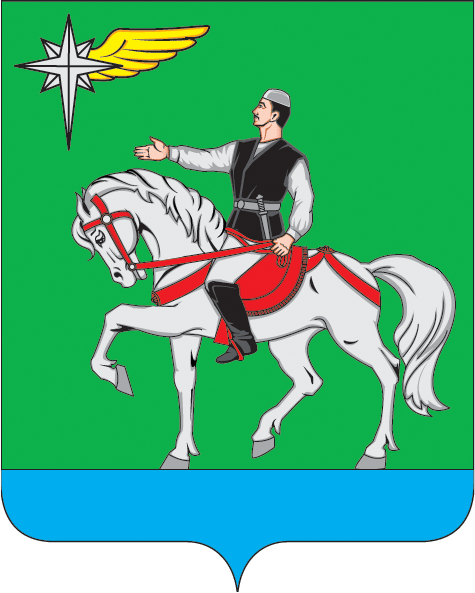 